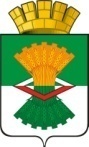 АДМИНИСТРАЦИЯМАХНЁВСКОГО МУНИЦИПАЛЬНОГО ОБРАЗОВАНИЯПОСТАНОВЛЕНИЕ30 июня 2021 года                                                                                           № 484п.г.т. МахнёвоОб утверждении Топливно-энергетического баланса Махнёвского муниципального образования на 2020 годВо исполнение Приказа Министерства энергетики Российской Федерации от 14 декабря 2011г. № 600 «Об утверждении порядка составления топливно-энергетических балансов субъектов Российской Федерации, муниципальных образований», в соответствии с пунктом 10 части 2 статьи 4 Федерального закона от 27 июля 2010г. № 190-ФЗ «О теплоснабжении» в целях осуществления контроля за рациональным и эффективным использованием                           топливно-энергетических ресурсов на территории Махнёвского муниципального образования,ПОСТАНОВЛЯЮ:Утвердить Топливно-энергетический баланс Махнёвского муниципального образования на 2020 год.Опубликовать настоящее постановление в газете «Алапаевская искра» и разместить на официальном сайте Махнёвского муниципального образования в сети Интернет.Контроль за исполнением настоящего постановления оставляю за собой.Глава Махнёвскогомуниципального образования                                                           А.С. Корелин